О комиссии по соблюдению требований служебного поведения и урегулированию конфликта интересов в Управлении культуры и туризма Администрациимуниципального образования «Игринский район»В соответствии с Федеральным законом от 25 декабря 2008 года № 273-ФЗ «О противодействии коррупции», в целях организации работы по предупреждению коррупции и соблюдению требований служебного поведения в Управлении культуры и туризма Администрации муниципального образования «Игринский район»,ПРИКАЗЫВАЮ:1. Создать комиссию по соблюдению требований служебного поведения и урегулированию конфликта интересов в Управлении культуры и туризма Администрации муниципального образования «Игринский район»  (далее – комиссия).2. Утвердить Положение о комиссии (приложение №1).3. Утвердить состав комиссии  (приложение №2).3. Утвердить Форму уведомления работодателя о возникшем конфликте интересов (приложение №3) и Журнал регистрации уведомления о возникшем конфликте интересов или возможном его возникновении (Приложение №4).4. Начальника административного отдела Управления культуры и туризма Администрации муниципального образования «Игринский район» Сабрекову Е.С. назначить  ответственным за прием, регистрацию и ведение журнала регистрации уведомлений о наличии факта конфликта интересов.5. Контроль за исполнением настоящего приказа возложить на заместителя начальника Управления культуры и туризма Администрации муниципального образования «Игринский район» Чичугину В.А.Начальник Управления культуры и туризма                                        Е.В. КошинаС приказом ознакомлены:________ /____________/                          «___» ___________ 20  г.________ /____________/                          «___» ___________ 20  г.                          УПРАВЛЕНИЕ                КУЛЬТУРЫ и ТУРИЗМА                          Администрации             муниципального образования                       «Игринский район»                  ______________________                              «Эгра ёрос»    муниципал кылдытэт Администрациысь          ЛУЛЧЕБЕРТЪЯ но ТУРИЗМЬЯ                           КИВАЛТОННИ                              ПРИКАЗ   31 декабря 2016 г.   № 85   -  о. д._                              п.Игра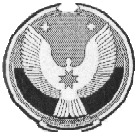 